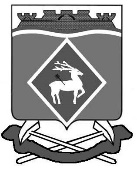 РОССИЙСКАЯ  ФЕДЕРАЦИЯ РОСТОВСКАЯ ОБЛАСТЬМУНИЦИПАЛЬНОЕ  ОБРАЗОВАНИЕ  «ГОРНЯЦКОЕ СЕЛЬСКОЕ  ПОСЕЛЕНИЕ»АДМИНИСТРАЦИЯ  ГОРНЯЦКОГО  СЕЛЬСКОГО ПОСЕЛЕНИЯ ПОСТАНОВЛЕНИЕот 03.10.2022 № 171пос. Горняцкий	В соответствии с требованиями части 4 статьи 18 Федерального закона от 24.07.2007 № 209-ФЗ «О развитии малого и среднего предпринимательства в Российской Федерации» Администрация Белокалитвинского района постановляет:1.Внести в постановление Администрации Горняцкого сельского поселения от 01.12.2021 № 203 «Об утверждении перечня муниципального имущества муниципального образования «Горняцкого сельского поселения», предназначенного для предоставления во владение и (или) пользование субъектам малого и среднего предпринимательства и организациям, образующим инфраструктуру поддержки субъектов малого и среднего предпринимательства, физическим лицам, не являющимися индивидуальными предпринимателями и применяющим специальный налоговый режим «Налог на профессиональный доход» изменения, изложив Приложение № 1 в редакции согласно приложению к настоящему постановлению.2.Настоящее постановление вступает в силу со дня его официального опубликования.	3.Контроль за выполнением настоящего постановления оставляю за собой.Перечень муниципального имущества муниципального образования «Горняцкое сельское поселение», предназначенного для предоставления во владение и (или) пользование субъектам малого и среднего предпринимательства и организациям, образующим инфраструктуру поддержки субъектов малого и среднего предпринимательства, физическим лицам, не являющимися индивидуальными предпринимателями и применяющим специальный налоговый режим «Налог на профессиональный доход»Заведующий сектором по общим вопросам, земельным и имущественным отношениям                                                                                                      Л.П. ДикаяО внесении изменений в постановление Администрации Горняцкого сельского поселения от 01.12.2021 № 203 Глава АдминистрацииГорняцкого сельского поселенияЕ.С. ОгольЕ.С. ОгольВерно  Заведующий сектором по общим вопросам, земельным и имущественным отношениямВерно  Заведующий сектором по общим вопросам, земельным и имущественным отношениямЛ.П. ДикаяПриложениек постановлению АдминистрацииГорняцкого сельского поселенияот 03.10.2022 № 171№ п/пАдрес объектаВид объекта недвижимости; тип движимого имуществаНаименование объектаСведения о недвижимом имуществеСведения о недвижимом имуществеСведения о недвижимом имуществеСведения о недвижимом имуществеСведения о недвижимом имуществеСведения о недвижимом имуществеСведения о недвижимом имуществеСведения о недвижимом имуществе№ п/пАдрес объектаВид объекта недвижимости; тип движимого имуществаНаименование объектаОсновная характеристика объекта недвижимостиОсновная характеристика объекта недвижимостиОсновная характеристика объекта недвижимостиКадастровый номерКадастровый номерТехническое состояниеКатегория земельВид разрешенного использования№ п/пАдрес объектаВид объекта недвижимости; тип движимого имуществаНаименование объектаТип (площадь, протяженность)Фактическое значениеЕдиница измеренияНомерТипТехническое состояниеКатегория земельВид разрешенного использования1234567891011121Ростовская область, Белокалитвинский район, п. Горняцкий, ул. Шахтная, 117аЗемельный участок-площадь400кв. м.. 61:04:0130513:8кадастровыйПригодно к эксплуатацииЗемли населенных пунктовЗемли под домами индивидуальной жилой застройки2Ростовская область, Белокалитвинский район, п. Горняцкий, ул. Новая, 8Земельный участок-площадь400кв. м.61:04:0130512:224кадастровыйПригодно к эксплуатацииЗемли населенных пунктовЗемли под домами индивидуальной жилой застройки